TÍTULO DO TRABALHO: CENTRALIZADO, FONTE ARIAL 11, NEGRITO, CAIXA ALTA Maria José Silva¹; Paulo Ramalho de Souza2; Adelino Martins³; José Bezerra4; Carlos Magno da Costa5Nº 17XXXRESUMO – Este documento tem como objetivo apresentar o modelo para a confecção do resumo expandido a ser publicado nos Anais do 11º Congresso Interinstitucional de Iniciação Científica – CIIC 2017. O RESUMO deve ter no máximo 250 palavras e seguir a formatação aqui apresentada: formato A4; orientação retrato; margem tipo “moderada” (margem superior 2,5 cm; margem inferior 2,5 cm; margem esquerda 1,91 cm; margem direita 1,91 cm); fonte Arial 11; espaçamento 1,5; em itálico; sem recuo na primeira linha e após a palavra RESUMO. Após a afiliação deve ser informado o número do registro do RESUMO com cinco dígitos, centralizado, em negrito, fonte Arial 11, por exemplo 17XXX, determinado pela Comissão Organizadora do evento. O resumo expandido deve ser enviado em pdf para o e-mail divulgado pela comissão PIBIC/PIBITI de cada instituição participante até a data limite informada. Devem ser inseridos dois espaços abaixo do término do resumo antes das palavras-chaves.Palavras-chaves: Neste tópico devem ser inseridas no máximo 6 (seis) palavras-chaves.OBS: No campo “autoria”, o sobrenome de cada autor deve ter um índice numérico sobrescrito (¹...²...³) que, no “rodapé”, referencia a sua respectiva função na autoria, na instituição, o nome do curso em que está matriculado e nome da universidade. Os e-mails do 1º autor (bolsista) e do orientador devem ser mencionados.O rodapé deve ficar na primeira página, alinhado à esquerda, em fonte Arial 9, conforme o modelo a seguir:1 Autor, Bolsista CNPq (PIBIC): Graduação em Engenharia Ambiental e Sanitária, PUCC, Campinas-SP; elia59@live.com2 Colaborador, Bolsista Treinamento Técnico 3 Fapesp: Graduação em Ciências Biomédicas, Veris Metrocamp IBTA, Campinas-SP.3 Bolsista Embrapa: Graduação em Ciências Biomédicas, Veris Metrocamp IBTA, Campinas-SP.4 Bolsista Embrapa: Graduação em Ciências Biológicas, IB / Unicamp, Campinas-SP.5 Orientador: Pesquisador da Embrapa Meio Ambiente, Jaguariúna-SP; orientador@live.com.ABSTRACT – Deve ser escrito após o RESUMO, as Palavras-chaves e informações de rodapé e no início da segunda página do documento. O Abstract deve seguir a mesma formatação do RESUMO: fonte Arial 11; espaçamento 1,5; em itálico; sem recuo na primeira linha. As Keywords devem ser escritas com dois espaços abaixo do ABSTRACT.Keywords: Neste tópico devem ser inseridas no máximo 6 (seis) palavras-chaves.IntroduçãoO resumo expandido deve conter os tópicos: TÍTULO, AUTORES, RESUMO (máximo 250 palavras), PALAVRAS-CHAVES, AFILIAÇÃO INSTITUCIONAL, ABSTRACT, KEYWORDS, INTRODUÇÃO, MATERIAL E MÉTODOS, RESULTADOS E DISCUSSÃO, CONCLUSÃO, AGRADECIMENTOS e REFERÊNCIAS, e ter no mínimo 6 (seis) e no máximo 12 (doze) páginas. Os tópicos podem ter subtítulos, que devem seguir a formatação demonstrada neste documento. Os tópicos devem ser alinhados à esquerda, em fonte Arial 11 e negrito. O corpo do texto (estilo normal) deve ser em fonte Arial 11, com alinhamento justificado, espaço 1,5 entre linhas e 6 pontos depois do parágrafo. Os parágrafos devem ter recuo especial “primeira linha”, de 1,25 cm.Os detalhes da formatação dos subtítulos são apresentados a seguir:O TITULO 1 é um cabeçalho de primeira ordem. Deve ser numerado com algarismos arábicos alinhados junto à margem esquerda, com letras maiúsculas e em negrito. Sua formatação segue este modelo: fonte Arial 11; alinhada à esquerda, em negrito; espaçamento 1,5 entre linhas; 12 pontos antes e 12 pontos depois do parágrafo. O Título 2 é o subtítulo do TITULO 1. É um cabeçalho de segunda ordem, deve ser numerado com algarismos arábicos, após indicação do número do título a que se refere (por exemplo 1.1, 1.2, 2.1). Sua formatação segue o modelo: fonte Arial 11, alinhada à esquerda, em negrito; espaçamento 1,5 entre linhas; 12 pontos antes e 12 pontos depois do parágrafo. O Título 3 é o subtítulo do Título 2. É um cabeçalho de terceira ordem e deve ser numerado com algarismos arábicos, após indicação dos números do TITULO 1 e do Título 2 a que se refere (por exemplo 1.1.1, 2.3.1). Sua formatação segue este modelo: fonte Arial 11, primeira letra em maiúscula, alinhada à esquerda, em negrito; espaçamento 1,5 entre as linhas; 12 pontos antes e 12 pontos depois do parágrafo.Tabelas, Figuras e EquaçõesTabelasAs tabelas devem ser inseridas no corpo do artigo, centralizadas dentro das margens estabelecidas pela página. Sua formatação segue o modelo da Tabela 1: a legenda deve ser disposta na parte superior da tabela, justificada dentro das margens da página, iniciada pela palavra Tabela, em negrito, seguida do numeral de referência e ponto, de acordo com a sua ordem de citação no texto, em fonte Arial 10, espaçamento simples, 3 pontos antes e depois do parágrafo. A formatação das linhas e colunas deve seguir o design sugerido pelo próprio Word, como é mostrado na Tabela 1.Tabela 1. Atividade de água (aw), pH e temperatura dos tratamentos 1 a 4.FigurasFiguras (incluindo gráficos) devem ser inseridas no corpo do artigo, centralizadas dentro das margens da página, em formato .gif, .jpg ou outro compatível com o Microsoft Office. A legenda da figura deve vir logo abaixo dela, e a formatação deve ser igual à da tabela: justificada dentro da margem da página, iniciada pela palavra Figura, em negrito, seguida do numeral de referência e ponto, de acordo com a sua ordem de citação no texto, fonte Arial 10, espaçamento simples, 3 pontos antes e depois do parágrafo. Devem ser mencionadas no texto de acordo com o exemplo “A Figura 1 representa o perfil ...”.Como mostra o exemplo da Figura 1, a área do gráfico (área de plotagem) deve ter borda e conter linhas de grade tracejadas. Não é necessária linha no contorno da figura (contorno da forma). A legenda da figura pode ser posicionada na melhor configuração, abaixo ou ao lado do gráfico. 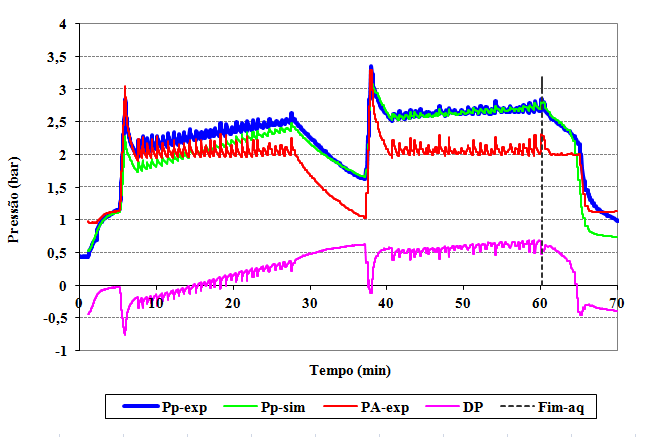 Figura 2. Pressão em função do tempo.EquaçõesRecursos de "Equação" do Microsoft Word devem ser utilizados para escrever as equações, que devem usar a fonte Cambria Math 10, itálico. As equações devem ser inseridas no trabalho conforme ordem de citação no texto, dentro da primeira coluna de uma tabela de duas colunas, sem bordas, com parágrafo centralizado, conforme exemplo da Equação 1. Na segunda coluna deve ser especificada a numeração da equação entre parênteses e em negrito. As equações devem ser mencionadas no texto da seguinte forma: “... a substituição da Equação 1 na Equação 3 fornece...”. Equações com mais de uma linha devem ser numeradas na última linha conforme exemplifica a Equação 2.AgradecimentosÉ obrigatória a inclusão de agradecimentos ao CNPq pela bolsa concedida. Agradecimentos a outras agências financiadoras do projeto e/ou colaboradores também podem ser incluídos neste tópico.ReferênciasAs referências e as citações de autores no texto devem estar de acordo com a norma NBR 6023 (ABNT). As referências devem estar em ordem alfabética crescente pelo primeiro autor. A formatação deve ser em fonte Arial 10, espaçamento simples entre parágrafos, justificada. Seguem alguns exemplos de referências de artigo científico, livro, tese, fonte web, artigo em anais de congresso e outros documentos:BOSCARDIN, N. R. A produção aquícola brasileira. In: OSTRENSKY, A.; BORGHETTI, J. R.; SOTO, D. (Ed.) Aquicultura no Brasil, o desafio é crescer. Brasília, DF: FAO, 2008. 276 p.BRASIL. Ministério da Pesca e Aquicultura. Boletim estatístico da pesca e aquicultura: Brasil 2010. Brasília, DF: MPA 2012. 128 p.COMMANDEUR, J. N. M.; STIJNTJES, G. J.; VERMEULEN, N. P. E. Enzymes and transport systems involved in the formation and disposition of glutathione S-conjugates. Role in bioactivation and detoxication mechanisms of xenobiotics. Panorama da Aquicultura, Rio de Janeiro, v. 47, n. 2, p. 271-330, 1995.CONAMA. Conselho Nacional do Meio Ambiente. Resolução nº 357, de 17 de março de 2005. Dispõe sobre a classificação dos corpos de água e diretrizes ambientais para o seu enquadramento, bem como estabelece as condições e padrões de lançamento de efluentes, e dá outras providências. Diário Oficial [da] República Federativa do Brasil, Brasília, DF, 18 mar. 2005. Seção 1, p. 58-63.CONSUMO de pescado no Brasil aumentou 40% em seis anos. Disponível em: <http://g1.globo.com/mundo/noticia/2010/09/consumo-de-pescadono-brasil-aumentou-40-em-seisanos.html>. Acesso em: 18 abr. 2012.CORSO, M. N. Uso de sistemas com recirculação em aquicultura. 2010. 36 f. Monografia - Faculdade de Medicina Veterinária, UFRGS, Porto Alegre.GHISELLI, G. Avaliação da qualidade das águas destinadas ao abastecimento público na região de Campinas: ocorrência e determinação dos interferentes endócrinos (IE) e produtos farmacêuticos e de higiene pessoal (PFHP). 2006. 60 f. Tese (Doutorado) - Universidade Estadual de Campinas, SP.OSTRENSKY, A.; BOEGER, W. A. Piscicultura: fundamentos e técnicas de manejo. Guaíba, RS: Agropecuária, 1998. 211 p.LEIVAS, J. F.; TEIXEIRA, A. H. de C.; ANDRADE, R. G.; SILVA, G. B. S. da; NOGUEIRA, S. F.; ARAUJO, L. S. de Aplicação do modelo agrometeorológico espectral SAFER e imagens Rapid Eye na FLONA Tapajós. In: SIMPÓSIO BRASILEIRO DE SENSORIAMENTO REMOTO, 17., 2015, João Pessoa. Anais... São José dos Campos: INPE, 2015. p. 2552-2558.Revisão ortográficaA responsabilidade pela revisão ortográfica do resumo expandido é dos autores.TratamentoawpH Temperatura (ºC)10,953,520,020,963,821,030,954,022,540,973,921,5(1)(2)